Управление образования и молодежной политики  администрации муниципального образования – Спасский муниципальный район Рязанской областиул. Луначарского, д. 25, г.Спасск-Рязанский, 391050, тел. (49135)  33795, факс 3-36-39, e-mail: uospassk@mail.ruП Р И К А ЗОт 04.09.2023г.          							№ 387-дОб утверждении организационно-технологических моделей проведения школьного и муниципального этаповвсероссийской олимпиады школьниковв Спасском районе в 2023-2024 учебном годуВ соответствии с приказом Министерства образования Рязанской области от 30 августа 2023 года № 1229 «Об утверждении организационно-технологических моделей проведении школьного и муниципального этапов всероссийской олимпиады школьников              в Рязанской области в 2023/24 учебном году» приказываю:Утвердить: Организационно-техническую модель проведения школьного этапа всероссийской олимпиады школьников в муниципальном образовании – Спасский муниципальный район (приложение 1). Организационно-технологическую модель проведения муниципального этапа всероссийской олимпиады школьников в муниципальном образовании – Спасский муниципальный район (приложение 2).Рекомендовать директорам муниципальных общеобразовательных организаций организовать проведение школьного и муниципального этапов всероссийской олимпиады школьников в соответствии с вышеуказанными нормативными документами.Состав оргкомитета муниципального этапа ВсОШ (приложение 3);Контроль за исполнением приказа возложить на зав. РИМК Н.И. Лаврову.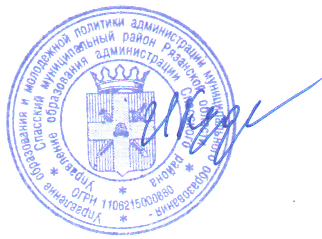 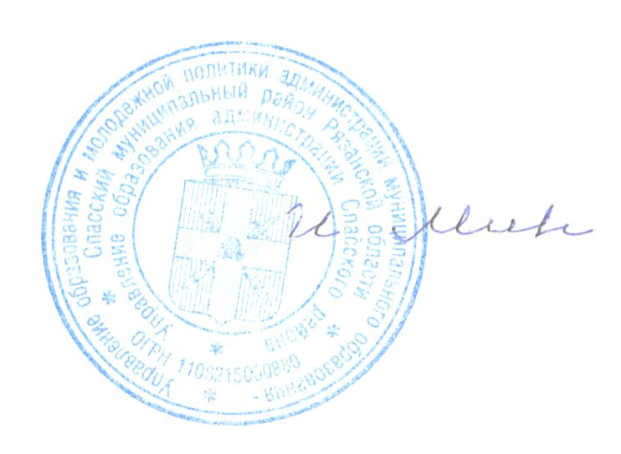 Начальник управления                                                                                                   И.Ю. Минин